ALL ACTIVITIES ARE SUBJECT TO CHANGE DUE TO ADDITIONS OR CANCELLATIONS.MEALS OF THE MONTH:BREAKFAST: WAFFLES, BACON OR SAUSAGE, AND FRUIT SALADLUNCH: RUBEN SANDWICH, ONION RINGS, AND CHOCOLATE PIESUPPER: PORKSTEAKS, BAKED POTATO W/BUTTER AND SOUR CREAM, SAUTEED MUSHROOMS, AND CHERRY PIE ALA MODESTAFF BIRTHDAYS: JESSIE PERKINS-2ND, VICKY BIERMAN-13TH, PARIS OLIVER-14TH, MORGAN PACHECO-26TH                                                                                                                                                    RANDOLPH CO. CARE CENTER2019 ACTIVITIES CALENDAR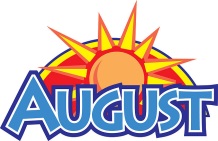                                                                                                                                                     RANDOLPH CO. CARE CENTER2019 ACTIVITIES CALENDAR                                                                                                                                                    RANDOLPH CO. CARE CENTER2019 ACTIVITIES CALENDAR                                                                                                                                                    RANDOLPH CO. CARE CENTER2019 ACTIVITIES CALENDAR                                                                                                                                                    RANDOLPH CO. CARE CENTER2019 ACTIVITIES CALENDAR                                                                                                                                                    RANDOLPH CO. CARE CENTER2019 ACTIVITIES CALENDAR                                                                                                                                                    RANDOLPH CO. CARE CENTER2019 ACTIVITIES CALENDARSUNDAYMONDAYTUESDAYWEDNESDAYTHURSDAYFRIDAYSATURDAY1.)10:00 GOAT VISITS ON THE PATIO1:00 FOLDING2:00 PRETTY NAILS3:00 MUSIC 1:12.)10:00 DEVOTIONS1:00 FOLDING2:00 RESIDENT COUNCIL3:00 ICE CREAM SANDWICH SOCIAL *NATIONAL ICE CREAM SANDWICH DAY3.)10:00 MOVIE & POPCORN 2:00 PINOCHLE2:30 SNACK PASS4.)9:30 SUNDAY SCHOOL2:00 LANDMARK CHURCH3:00 PIANO MUSIC WITH LARRY5.)9:30 COOKING CLASS1:00 FOLDING2:00  BALLOON VOLLEYBALL2:00 ST. MARK’S CHURCH RECORDING6.)“BEAUTY SHOP”10:00 GAMES10:00 CRAFTING1:00 FOLDING2:00 COULTERVILLE VFW BINGO7.)“BEAUTY SHOP”9:30 CREATIVE BAKING10:30 CATHOLIC COMMUNION1:00 FOLDING2:00 INSPIRATIONAL READING6:30 JOHNSON’S GATHERING8.)9:00 QUILTING CLUB10:00 SCENIC DRIVE TO THE ATA1:00 FOLDING2:00 PATIO TIME9.)10:00 DEVOTIONS1:00 FOLDING2:00 SPELLING BEE AND REFRESHMENTS10.)10:00 PINOCHLE2:00 SUMMER ACTIVITIES PACKET2:30 SNACK PASS11.)9:30 SUNDAY SCHOOL2:00 MOVIE & POPCORN3:00 ADULT ART12.)9:30 COOKING CLASS1:00 FOLDING2:00 POPCORN PASS2:00 ST. MARK’S CHURCH RECORDING13.)“BEAUTY SHOP”10:00 GAMES10:00 CRAFTING1:00 FOLDING2:00 R.C.C.C. BINGO3:00 MUSIC 1:114.)“BEAUTY SHOP”9:30 CREATIVE BAKING10:00 CATHOLIC COMMUNION1:00 FOLDING2:00 CREAMSICLE SOCIAL5:30 SUPPER OF THE MONTH*NATIONAL CREAMSICLE DAY15.)9:00 QUILTING CLUB9:30 PRETTY NAILS1:00 FOLDING2:00 PATIO TIME16.)10:00 DEVOTIONS1:00 FOLDING2:00 BOWLING17.)10:00 PINOCHLE2:00 TRIVIA2:30 SNACK PASS18.)9:30 SUNDAY SCHOOL2:00 LANDMARK CHURCH3:00 REFRESHMENT PASS19.)9:30 COOKING CLASS1:00 FOLDING2:00 THE SINGING SHERIFF AND ICE CREAM SOCIAL WTH THE SENIOR CENTER2:00 ST. MARK’S CHURCH RECORDING*NATIONAL ICE CREAM DAY20.)“BEAUTY SHOP”10:00 GAMES10:00 CRAFTING1:00 FOLDING2:00 R.C.C.C. AUXILIARY BINGO21.)“BEAUTY SHOP”8:00 BREAKFAST OF THE MONTH10:00 PATIO TIME10:30 MASS1:00 FOLDING2:00 LUTHERAN CHURCH6:30 JOHNSON’S GATHERING22.)9:00 QUILTING CLUB12:00 HAWAIIN LUAU1:00 FOLDING2:00 PATIO TIME23.)10:00 DEVOTIONS1:00 FOLDING2:00 BAG TOSS24.)10:00 CARD LOTTO2:00 PINOCHLE2:30 SNACK PASS25.)9:30 SUNDAY SCHOOL2:00 CHECKERS3:00 OLD TIME RADIO26.)9:30 COOKING CLASS1:00 FOLDING2:00 SUMMER ROLL AND COVER27.)“BEAUTY SHOP”10:00 GAMES10:00 CRAFTING1:00 FOLDING2:00 TRINITY PRESBYTERIAN BINGO3:00 CAKE & PUNCH SOCIAL28.)“BEAUTY SHOP”9:30 CREATIVE BAKING10:30 CATHOLIC COMMUNION12:00 LUNCH OF THE MONTH1:00 FOLDING2:00 TRIVIA29.)9:00 QUILTING CLUB10:00 HOT DONUTS1:00 FOLDING2:00 PATIO TIME30.)10:00 DEVOTIONS1:00 FOLDING2:00 BIRTHDAY PARTY 3:00 REFRESHMENTS WITH HAYER SENIOR CENTER